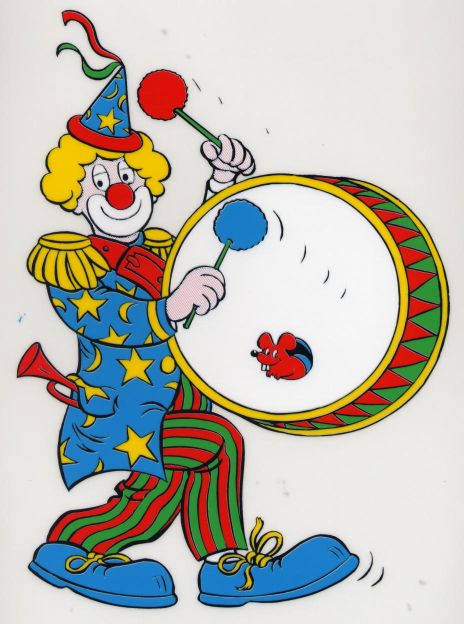 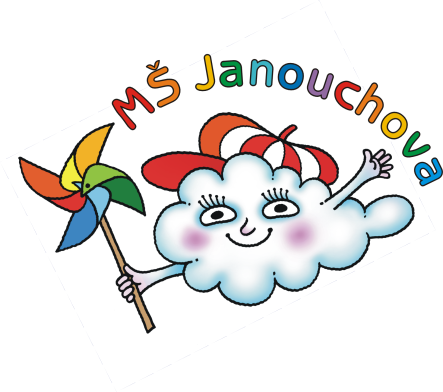 JÍDELNÍ LÍSTEKOD 21. 2. 2020 DO 25. 2. 2022MASOPUSTNÍ TÝDEN – TÝDEN ČESKÉ KUCHYNĚDbáme na dodržování pitného režimu, po celý den dětem nabízíme vodu (s citrónem, pomerančem atp.) a mírně slazený ovocný čaj.STRAVA JE URČENA K OKAMŽITÉ SPOTŘEBĚ.ZMĚNA JÍDELNÍČKU JE VYHRAZENA.Pavla Maršálková			Helena Zímová			Šárka Ryšavávedoucí kuchařka			vedoucí kuchařka			vedoucí školní jídelnyJanouchova				Modletická			Čerstvé ovoce a zelenina, je v jídelním lístku zvýrazněna modře.PŘESNÍDÁVKAOBĚDSVAČINArybí pomazánka, chléb, paprika, čaj s citrónem(1,4)bramboračka s houbamidomácí buchty s tvarohem, mákem a povidly, jablko, mléko(1,3,7,9)chléb, pomazánka z lučiny, mrkev, mléko(1,7)žitný chléb, pomazánkové máslo, ředkev, mléko(1,7)hrachová polévka s houstičkoupečené kuře, brambor, mrkvový salát, ovocný čaj(1)ovocný jogurt, rohlík, hruška, šípkový čaj(1,7)obilné kuličky, banán, mlékohovězí vývar se zeleninou a drobenímrajská omáčka, hovězí maso, těstoviny, jablko, ovocný čaj(1,3,7,9)dalamánek, sýrová pomazánka, kedlubna, čaj, mléko(1,7)chléb, tvarohová pomazánka s cibulkou, rajčátko, mléko(1,7)polévka z míchané zeleninyvepřová pečeně, houskový knedlík, dušené zelí, ovocný čaj(1,3,7,9)masopustní koblížek, pomeranč, šípkový čaj(1)pomazánka z pečeného masa, chléb, znojemská a salátová okurky, čaj s citrónem(1)kuřecí polévka se zeleninou a těstovinoukoprová omáčka, vařené vejce, brambor, hruška, ovocný čaj(1,3,7,9)chléb, máslo, plátkový sýr, paprika, mléko(1,7)